Support AnfrageHaben Sie bereits unseren Ratgeber auf sius.com/ratgeber besucht. Sie finden dort viele Antworten auf bereits gestellte Fragen.Für eine Supportanfrage mit sofortiger Antwort benötigen wir die folgenden Angaben:Bei fehlenden Angaben oder bei SIUS Besuch ohne Voranmeldung kann ein Mehraufwand auch bei Garantie / SV verrechnet werden.Allgemeine Angaben
Kontaktperson:	________________________
eMail:			________________________
Kunden Nr.:	C-______________________
Projekt Nr.:		P-______________________
Kurze Schilderung des Problems:
____________________________________
____________________________________
____________________________________
____________________________________
____________________________________
____________________________________
____________________________________
____________________________________
____________________________________
____________________________________Eingesetzte Geräte Typen, Serie Nummern 
		Alte Generation					Neue Generation









 			min. Part Nr. und eine Serie Nr. je Geräte-Typ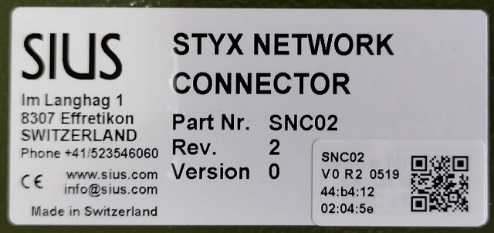 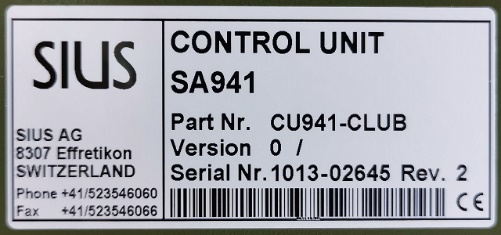 Typ:	________	SerieNr:   __________
 					Software: __________Typ:	________	SerieNr:   __________
 					Software: __________Typ:	________	SerieNr:   __________
 					Software: __________Typ:	________	SerieNr:   __________
 					Software: __________Typ:	________	SerieNr:   __________
 					Software: __________Typ:	________	SerieNr:   __________
 					Software: __________Test gemäss Handbuch
Durchführung der Tests gemäss Handbuch, 
siehe «Anleitung Installation, Inbetriebnahme, Wartung» auf www.sius.com

-> Angabe der durchgeführten Wartung und Tests mit Abschnittnummer
und Seitenzahl



Test:
Seite: ____   Abschnitt: _____
Seite: ____   Abschnitt: _____
Seite: ____   Abschnitt: _____
Seite: ____   Abschnitt: _____
Seite: ____   Abschnitt: _____
Seite: ____   Abschnitt: _____
Seite: ____   Abschnitt: _____

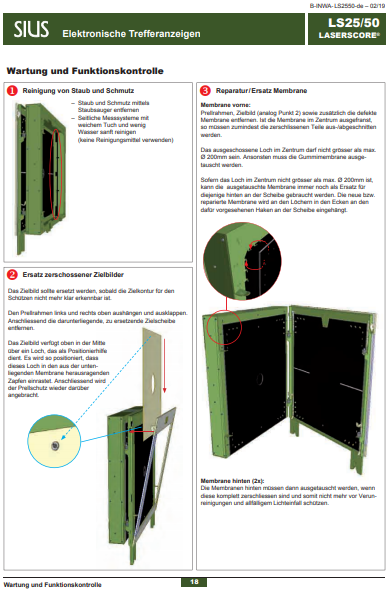 Lokalisierung des Fehlers durch Geräte Wechsel
Durch Wechseln der Geräte den Fehler lokalisieren. 
Achtung: Nicht vergessen, die Bahnnummer der Geräte (Bediengerät, Scheibe, etc.) anzupassen. 

Gewechselt:
Gerät			Bahnnummer	Fehler bleibt bei
 						Gerät		Bahn

______________	   _____		   		   
______________	   _____		   		   
______________	   _____		   		   
______________	   _____		   		   
Ausdrucke und Selbsttest
Aktueller Ausdruck, Wettkampf

Bild hier einfügen oder an eMail anhängen




Hilfe AusdruckTaste: Help, Touch: System\ ”>>” (Next Window) \Hilfe
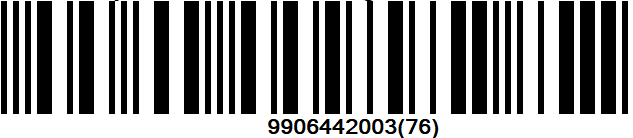 Barcode




Bild hier einfügen oder an eMail anhängen




Scheiben Test AusdruckTaste: System\Unterhalt\SelbstTest\ Scheiben Test
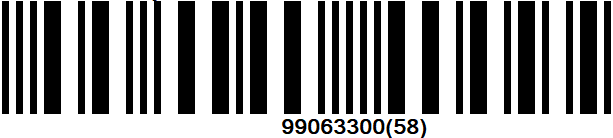 Barcode




Bild hier einfügen oder an eMail anhängen




HexLOGTaste: System\Unterhalt\Rapporte\Log\Log Hex
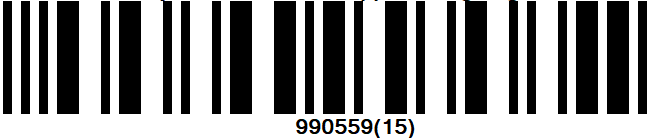 Barcode




Bild hier einfügen oder an eMail anhängen


Test der Optischen / Hybrid Scheiben
LS10 / HS10 / HS2550 RangeChecker Daten (exkl. LS2550)
-> Download: software.sius.com

Nach der Installation steht im Installationsverzeichnis eine Anleitung zur Verfügung

Datei an eMail anhängen

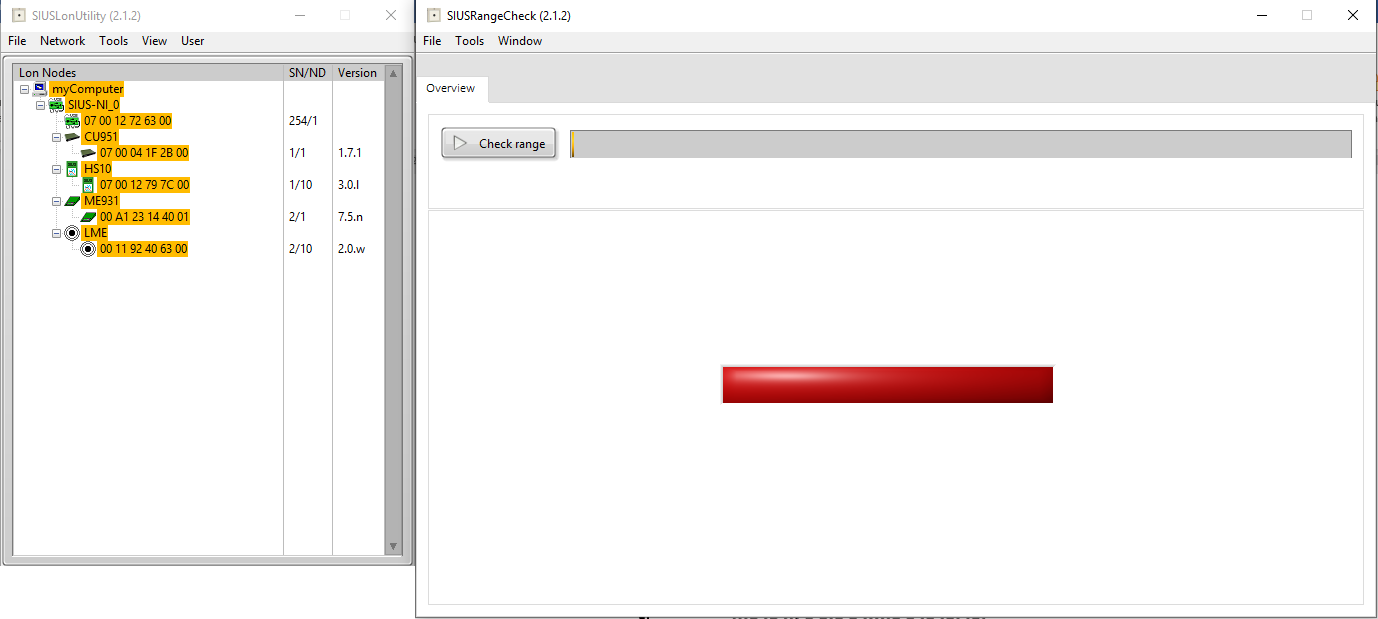 LS2550 Range Board Daten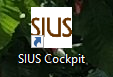 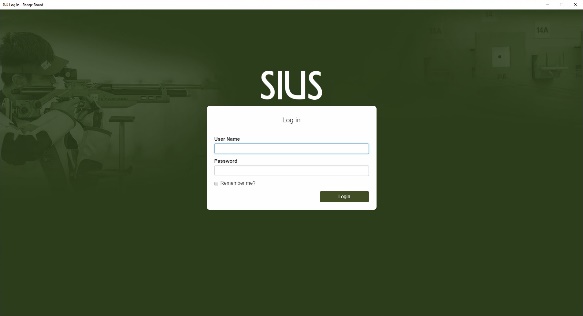 SIUS Cockpit startenEinloggen mitUser Name:	adminPassword:	282806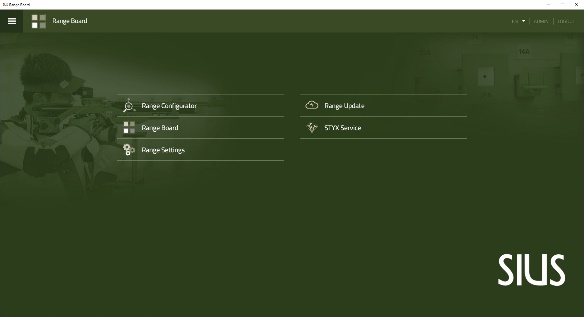 Range Configurator anwählen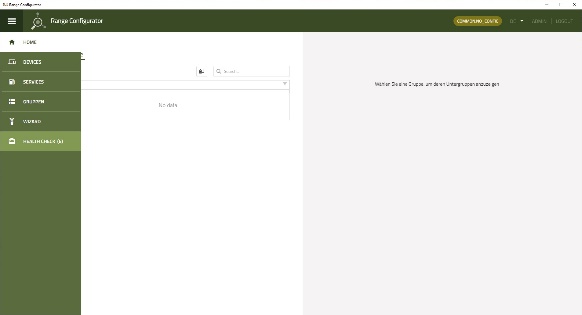 HEALTH CHECK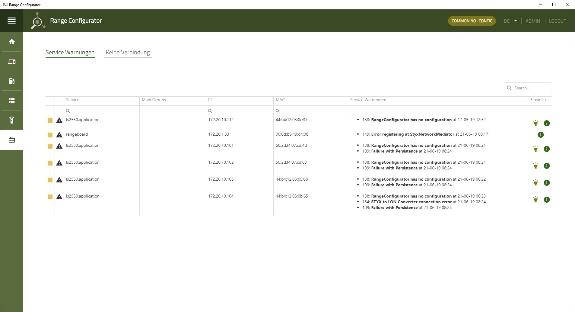 Bildschirm KopieWir benötigen die Bildschirm Kopie der Zustände der Komponenten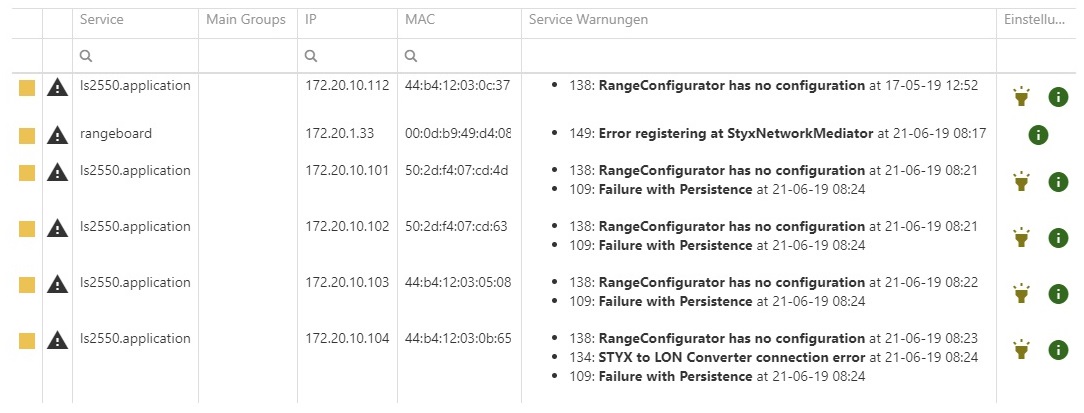 Daten der Programme
SIUSRankKopie der DatenbankBlink - Code der LED
LED Blink - Code des defekten Gerätes als Video


Video Datei an eMail anhängen oder als «Drive-Link» hier einfügen




Standrundgang
Anlagenrundgang als Video 


Video Datei an eMail anhängen oder als «Drive-Link» hier einfügen




Fotos
Fotos der Anlage und deren Verkabelung

Was möchten wir sehen? -> Diese Beispiel Bilder durch eigene ersetzten oder an eMail anhängen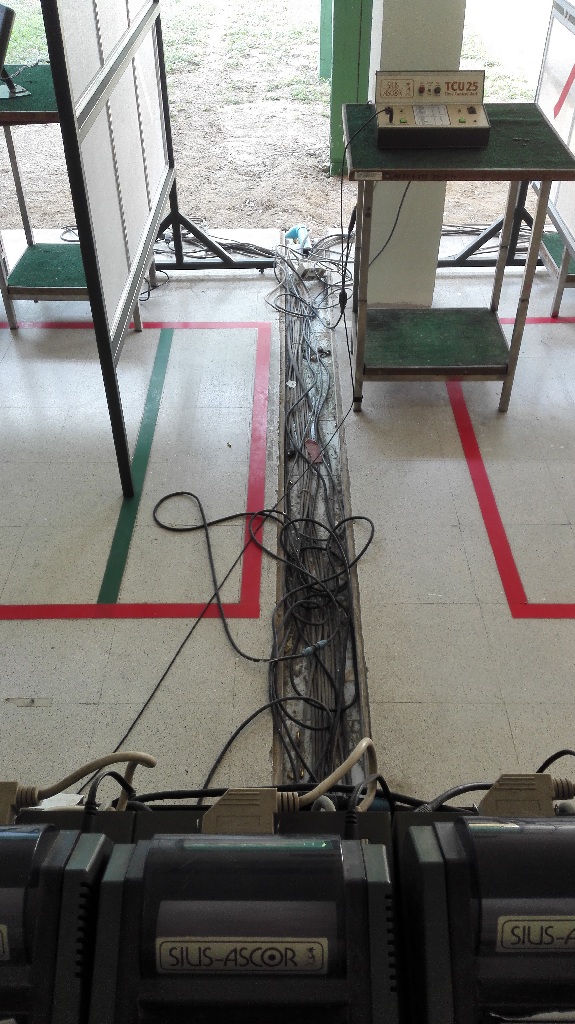 Fotos der Scheiben in der Übersicht 

Was möchten wir sehen? -> Diese Beispiel Bilder durch eigene ersetzten oder an eMail anhängen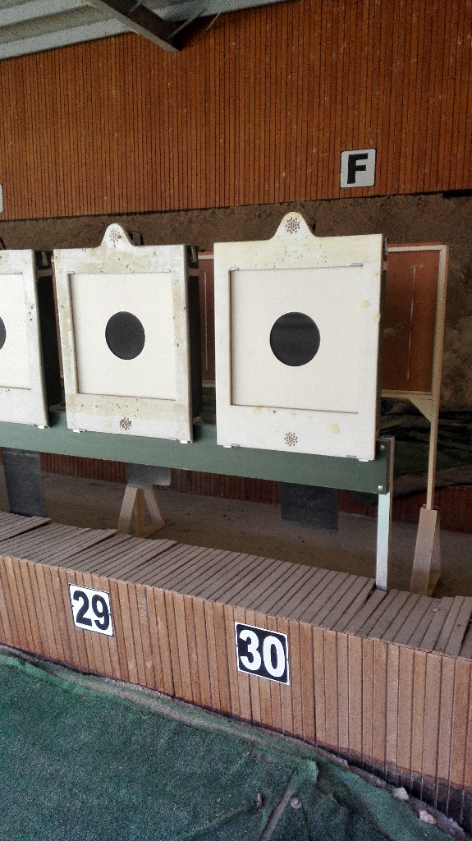 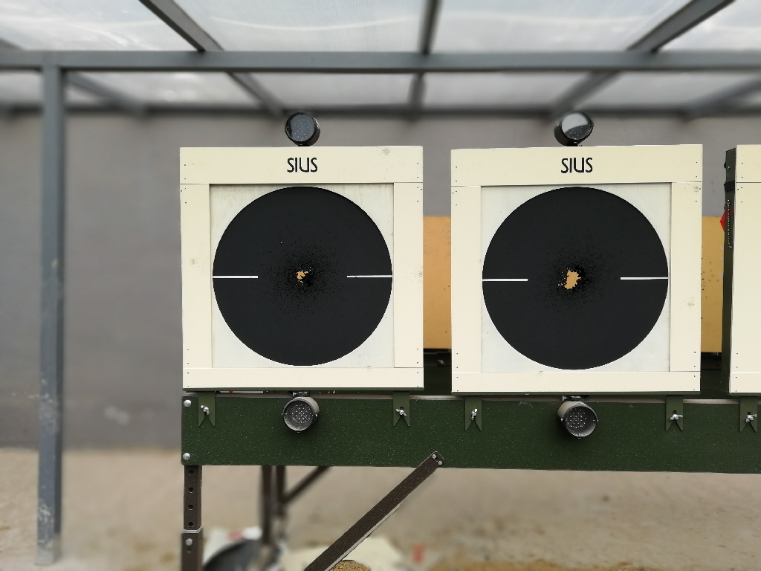 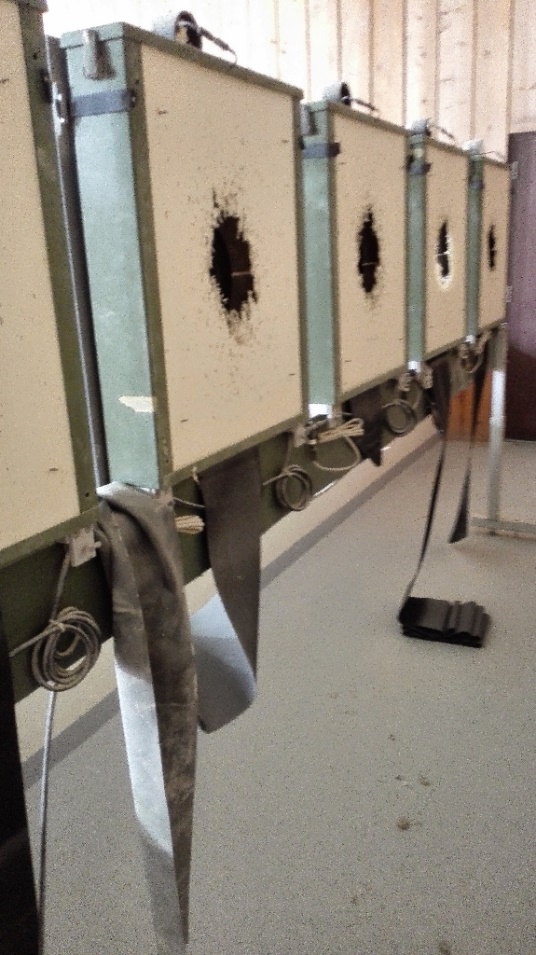 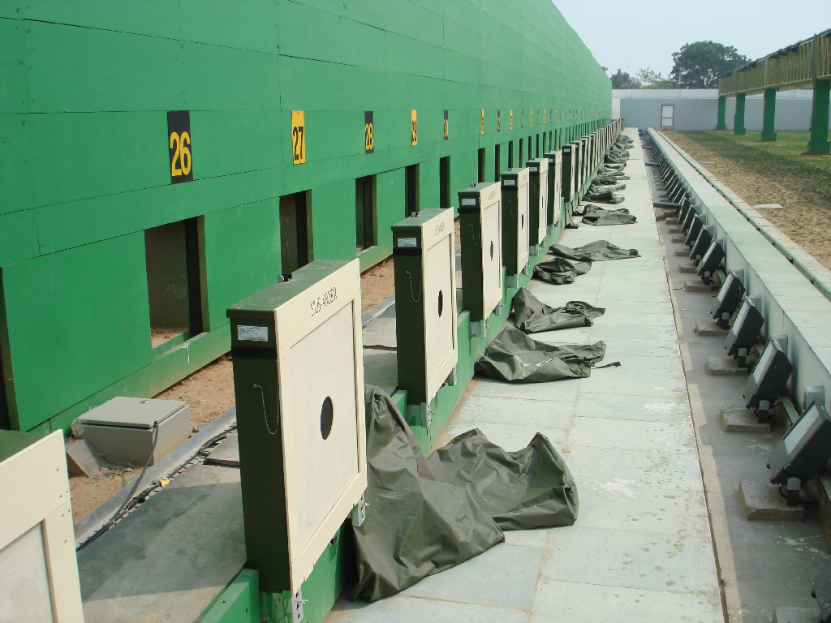 Fotos der Scheiben im Detail

Was möchten wir sehen? -> Diese Beispiel Bilder durch eigene ersetzten oder an eMail anhängen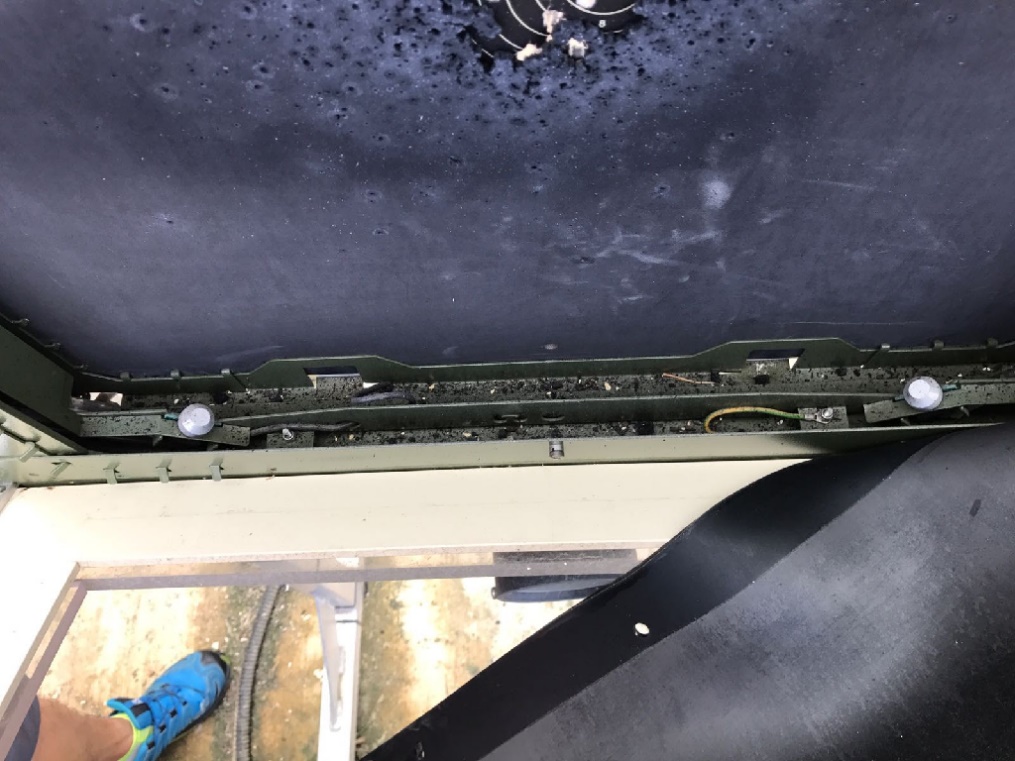 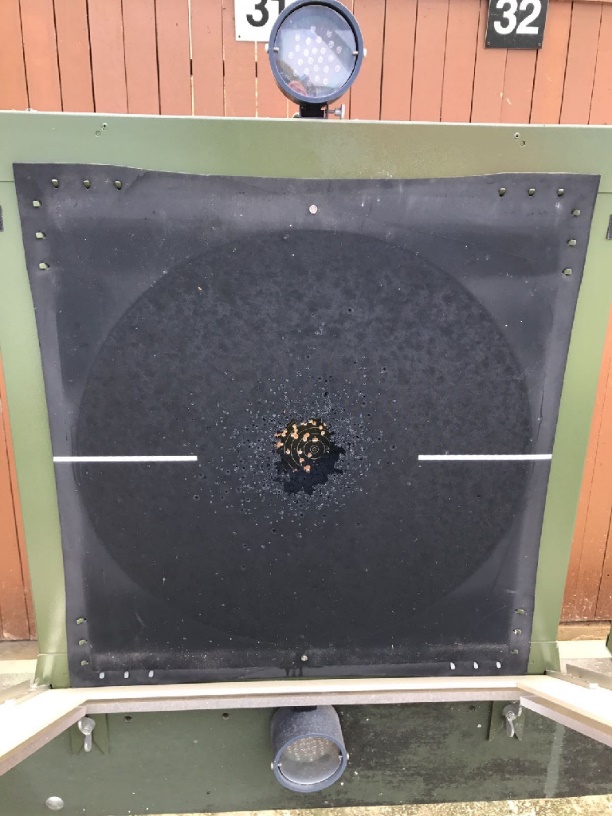 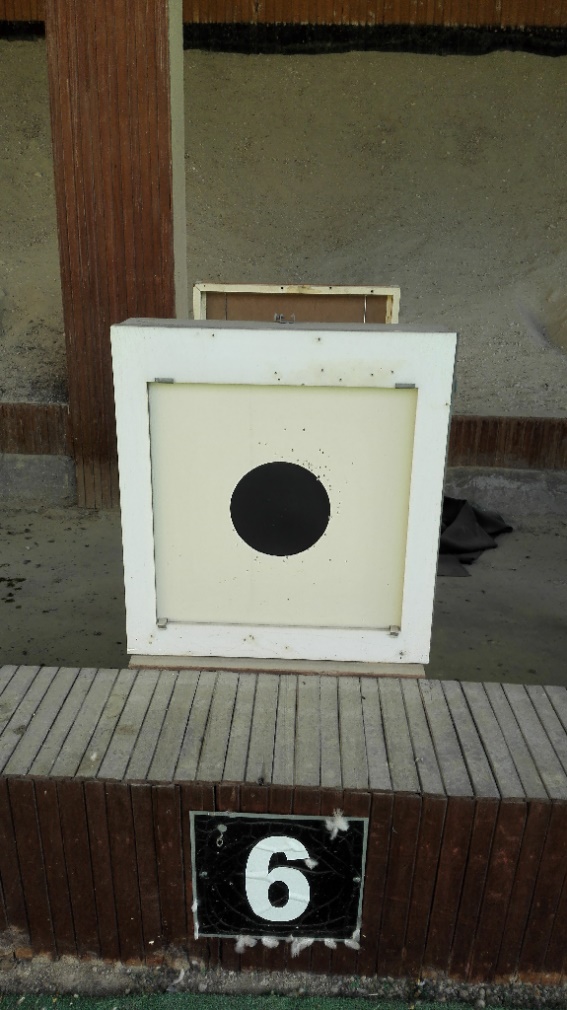 